ПРАВИЛА ПРИЕМА
граждан в ГАПОУ «Педколледж» г. Бузулукана обучение по образовательным программам среднего профессионального образования в 2023 годуI. Общие положения1. Настоящие Правила приема граждан в ГАПОУ «Педколледж» г. Бузулука (далее - Колледж) в 2023 году на обучение по образовательным программам среднего профессионального образования (далее – Правила) разработаны в соответствии со ст. 55 Федерального закона от 29 декабря 2012 г. № 273-ФЗ «Об образовании в Российской Федерации», Порядком приема на обучение по образовательным программам среднего профессионального образования, утвержденным приказом Министерства образования и науки РФ от 02.09.2021 № 457 (с изменениями, утвержденными приказами Минпросвещения России от 16.03.2021г. № 100, от 30.04.2021г. № 222, от 20.10.2022г. № 915), регламентируют прием граждан Российской Федерации, иностранных граждан, лиц без гражданства, в том числе соотечественников, проживающих за рубежом (далее - граждане, лица, поступающие), на обучение по образовательным программам среднего профессионального образования по профессиям, специальностям среднего профессионального образования (далее - образовательные программы) за счет бюджета Оренбургской области, по договорам об образовании, заключаемым при приеме на обучение за счет средств физических и (или) юридических лиц (далее - договор об оказании платных образовательных услуг), а также определяют особенности проведения вступительных испытаний для инвалидов и лиц с ограниченными возможностями здоровья.Прием иностранных граждан на обучение в Колледж осуществляется за счет бюджета Оренбургской области в соответствии с международными договорами РФ, федеральными законами или установленной Правительством Российской Федерации квотой на образование иностранных граждан в Российской Федерации, а также по договорам об оказании платных образовательных услуг.2. Прием поступающих в Колледж  на обучение по образовательным программам осуществляется на  общедоступной основе. 3. Прием поступающих в Колледж осуществляется на места: - финансируемые за счет средств регионального бюджета в рамках КЦП, установленных министерством образования Оренбургской области (далее – Учредитель);- по договорам об оказании платных образовательных услуг. (Приложение 1)II. Организация приема в образовательную организацию1. Организация приема на обучение по образовательным программам осуществляется приемной комиссией Колледжа (далее - приемная комиссия).Председателем приемной комиссии является директор Колледжа.2. Состав, полномочия и порядок деятельности приемной комиссии регламентируются Положением о ней, утверждаемым директором Колледжа.3. Работу приемной комиссии и делопроизводство, а также личный прием поступающих и их родителей (законных представителей) организует ответственный секретарь приемной комиссии, который назначается приказом директора Колледжа.4. Для организации и проведения вступительных испытаний по специальностям, требующим наличия у поступающих определенных творческих способностей, физических и (или) психологических качеств (далее - вступительные испытания), председателем приемной комиссии утверждаются составы экзаменационных и апелляционных комиссий. Полномочия и порядок деятельности экзаменационных и апелляционных комиссий определяются Положениями о них, утвержденными председателем приемной комиссии.5. При приеме в Колледж обеспечиваются соблюдение прав граждан в области образования, установленных законодательством Российской Федерации, гласность и открытость работы приемной комиссии.6. С целью подтверждения достоверности документов, представляемых поступающими, приемная комиссия вправе обращаться в соответствующие государственные (муниципальные) органы и организации.7. Приемная комиссия размещается по адресу: 461040, Оренбургская область, 
г. Бузулук, ул. М. Горького, д. 59, учебный корпус №1, каб. 5, тел. 8 (35342) 2-57-20, 
8 (35342)2-57-96,e-mail: priemped-buz@mail.ru, официальный сайт: педколледж-бузулук.рф.III. Организация информирования поступающих1. Колледж объявляет прием на обучение по образовательным программам на основании лицензии на осуществление образовательной деятельности по соответствующим образовательным программам (лицензия № Л035-01248-56/00207517, выданная МО Оренбургской области, приказ от 20.07.2015г. № 01-21/1573/1).2. Колледж знакомит поступающего и (или) его родителей (законных представителей) со своим Уставом, с лицензией на осуществление образовательной деятельности, со свидетельством о государственной аккредитации (или его отсутствием), образовательными программами и документами, регламентирующими организацию и осуществление образовательной деятельности, права и обязанности обучающихся, а также с датой предоставления оригинала документа об образовании и (или) квалификации, с датой и программой проведения вступительных испытаний, с правилами подачи апелляции по результатам вступительных испытаний, проводимых Колледжем самостоятельно, с согласием на обработку своих персональных данных (фамилия, имя, отчество, паспортные данные, дата и место рождения, данные о прописке и фактическом месте проживания, телефонные номера, фотография, образец личной подписи, профессиональной подготовке и образовании) в информационных системах, базах и банках данных в порядке, установленным Федеральным законом от 27 июля 2006 г. № 152-ФЗ «О персональных данных», с информацией об ответственности за достоверность сведений, указываемых в заявлении о приеме, и за подлинность документов, подаваемых для поступления. При проведении приёма на конкурсной основе поступающему предоставляется также информация о проводимом конкурсе и об итогах его проведения.3. В целях информирования о приеме на обучение Колледж размещает информацию на официальном сайте Колледжа в информационно-телекоммуникационной сети "Интернет" (далее - педколледж-бузулук.рф), а также обеспечивает свободный доступ в здание Колледжа к информации, размещенной на информационном стенде (табло) приемной комиссии и (или) в электронной информационной системе (далее вместе - информационный стенд).IV. Прием документов от поступающих1. Прием в Колледж по образовательным программам проводится на первый курс по личному заявлению граждан на бланке установленной формы (Приложение 2) .Прием документов начинается с 1 июня.Прием заявлений в Колледж на очную форму обучения осуществляется до 15 августа, а при наличии свободных мест в Колледже прием документов продлевается до 25 ноября текущего года.Прием заявлений на заочную форму обучения осуществляется 
до 1 октября текущего года.Прием заявлений у лиц, поступающих для обучения на специальностям: 44.02.01 Дошкольное образование, 44.02.02 Преподавание в начальных классах, 44.02.03 Педагогика дополнительного образования, 49.02.01 Физическая культура  осуществляется до 10 августа.2. При подаче заявления (на русском языке) о приеме в Колледж поступающий предъявляет следующие документы:2.1. Граждане Российской Федерации:оригинал или копию документов, удостоверяющих его личность, гражданство, кроме случаев подачи заявления с использованием функционала федеральной государственной информационной системы "Единый портал государственных и муниципальных услуг (функций) (далее - ЕПГУ);оригинал или копию документа об образовании и (или) документа об образовании и о квалификации,  кроме случаев подачи заявления с использованием функционала ЕПГУ;в случае подачи заявления с использованием функционала ЕПГУ: копию документа об образовании и (или) документа об образовании и о квалификации или электронный дубликат документа об образовании и (или) документа об образовании и о квалификации, созданный уполномоченным должностным лицом многофункционального центра предоставления государственных и муниципальных услуг и заверенный усиленной квалифицированной электронной подписью уполномоченного должностного лица многофункционального центра предоставления государственных и муниципальных услуг (далее - электронный дубликат документа об образовании и (или) документа об образовании и о квалификации);4 фотографии.2.2. Иностранные граждане, лица без гражданства, в том числе соотечественники, проживающие за рубежом:копию документа, удостоверяющего личность поступающего, либо документ, удостоверяющий личность иностранного гражданина в Российской Федерации;оригинал документа (документов) иностранного государства об образовании и (или) документа об образовании и о квалификации, если удостоверяемое указанным документом образование признается в Российской Федерации на уровне соответствующего образования в соответствии со статьей 107 Федерального закона "Об образовании в Российской Федерации"  (в случае, установленном Федеральным законом "Об образовании в Российской Федерации", - также свидетельство о признании иностранного образования);заверенный в порядке, установленном статьей 81 Основ законодательства Российской Федерации о нотариате от 11 февраля 1993 г. N 4462-1, перевод на русский язык документа иностранного государства об образовании и приложения к нему (если последнее предусмотрено законодательством государства, в котором выдан такой документ);копии документов или иных доказательств, подтверждающих принадлежность соотечественника, проживающего за рубежом, к группам, предусмотренным статьей 17 Федерального закона от 24 мая 1999 г. N 99-ФЗ «О государственной политике Российской Федерации в отношении соотечественников за рубежом»;4 фотографии.Фамилия, имя и отчество (последнее - при наличии) поступающего, указанные в переводах поданных документов, должны соответствовать фамилии, имени и отчеству (последнее - при наличии), указанным в документе, удостоверяющем личность иностранного гражданина в Российской Федерации.2.3. При необходимости создания специальных условий при проведении вступительных испытаний – инвалиды и лица с ограниченными возможностями здоровья дополнительно –документ, подтверждающий инвалидность или ограниченные возможности здоровья, требующие создания указанных условий.2.4. Поступающие помимо документов, указанных в пунктах 2.1 - 2.3 настоящих Правил, вправе предоставить оригинал или копию документов, подтверждающих результаты индивидуальных достижений, а также копию договора о целевом обучении, заверенную заказчиком целевого обучения, или незаверенную копию указанного договора с предъявлением его оригинала.2.5. При личном представлении оригиналов документов поступающим допускается заверение их копий образовательной организацией.3. В заявлении поступающим указываются следующие обязательные сведения:фамилия, имя и отчество (последнее - при наличии);дата рождения;реквизиты документа, удостоверяющего его личность, когда и кем выдан;страховой номер индивидуального лицевого счета в системе индивидуального (персонифицированного) учета (номер страхового свидетельства обязательного пенсионного страхования) (при наличии);о предыдущем уровне образования и документе об образовании и (или) документа об образовании и о квалификации, его подтверждающем;специальность(и)/профессию(и), для обучения по которым он планирует поступать в Колледж, с указанием условий обучения и формы обучения (в рамках контрольных цифр приема, мест по договорам об оказании платных образовательных услуг);нуждаемость в предоставлении общежития;необходимость  создания для поступающего специальных условий при проведении вступительных испытаний в связи с его инвалидностью или ограниченными возможностями здоровья.В заявлении также фиксируется факт ознакомления (в том числе через информационные системы общего пользования) с копиями лицензии на осуществление образовательной деятельности, свидетельства о государственной аккредитации образовательной деятельности по образовательным программам и приложения к ним или отсутствия копии указанного свидетельства. Факт ознакомления заверяется личной подписью поступающего.Подписью поступающего заверяется также следующее:согласие на обработку полученных в связи с приемом в Колледж персональных данных поступающих;факт получения среднего профессионального образования впервые;ознакомление с Уставом Колледжа, со сведениями о дате предоставления и регистрационном номере лицензии на осуществление образовательной деятельности, свидетельством о государственной аккредитации, с образовательными программами и другими документами, регламентирующими организацию и осуществление образовательной деятельности, права и обязанности обучающихся. При проведении приема на конкурсной основе поступающему предоставляется также информация о проводимом конкурсе и об итогах его проведения;ознакомление (в том числе через информационные системы общего пользования) с датой предоставления оригинала документа об образовании и (или) документа об образовании и о квалификации.В случае представления поступающим заявления, содержащего не все сведения, предусмотренные настоящим пунктом, и (или) сведения, не соответствующие действительности, Колледж возвращает документы поступающему.4. При поступлении на обучение по специальностям: 44.02.01 Дошкольное образование, 44.02.02 Преподавание в начальных классах и 44.02.03 Педагогика дополнительного образования, 39.02.01 Социальная работа, 49.02.01 Физическая культура входящим в Перечень специальностей, при приеме на обучение по которым поступающие проходят обязательные предварительные медицинские осмотры (обследования) в порядке, установленном  при заключении трудового договора или служебного контракта по соответствующей должности или специальности, утвержденный постановлением Правительства Российской Федерации от 14 августа 2013 г. N 697, поступающие проходят обязательные предварительные медицинские осмотры (обследования) в порядке, установленном при заключении трудового договора или служебного контракта по соответствующим  должности, профессии или специальности и  представляют оригинал или копию документа, содержащего сведения о прохождении медицинского осмотра в соответствии с перечнем врачей-специалистов, лабораторных и функциональных исследований. 5. Поступающие вправе направить/представить в образовательную организацию заявление о приеме, а также необходимые документы одним из следующих способов:- лично в образовательную организацию;- через операторов почтовой связи общего пользования (далее - по почте) заказным письмом с уведомлением о вручении;При направлении документов по почте поступающий к заявлению о приеме прилагает копии документов, удостоверяющих его личность и гражданство, документа об образовании и (или) документа об образовании и о квалификации, а также иных документов, предусмотренных настоящими  Правилами:- в электронной форме  в соответствии с Федеральным законом от 6 апреля 2011 г. N 63-ФЗ "Об электронной подписи", Федеральным законом от 27 июля 2006 г. N 149-ФЗ "Об информации, информационных технологиях и о защите информации", Федеральным законом от 7 июля 2003 г. N 126-ФЗ "О связи"  (документ на бумажном носителе, преобразованный в электронную форму путем сканирования или фотографирования с обеспечением машиночитаемого распознавания его реквизитов):- посредством электронной почты образовательной организации или электронной информационной системы организации, в том числе с использованием функционала официального сайта образовательной организации в информационно-телекоммуникационной сети "Интернет", или иным способом с использованием информационно-телекоммуникационной сети "Интернет";- с использованием функционала ЕПГУ;с использованием функционала (сервисов) региональных порталов государственных и муниципальных услуг, являющихся государственными информационными системами субъектов Российской Федерации, созданными органами государственной власти субъектов Российской Федерации (при наличии).Документы, направленные в образовательную организацию одним из перечисленных в настоящем пункте способов, принимаются не позднее сроков, установленных настоящими Правилами.  6. Колледж осуществляет проверку достоверности сведений, указанных в заявлении о приеме, и соответствия действительности поданных электронных образов документов. При проведении указанной проверки организация вправе обращаться в соответствующие государственные информационные системы, государственные (муниципальные) органы и организации.7. Не допускается взимание платы с поступающих при подаче документов, указанных в настоящих Правилах.8. На каждого поступающего заводится личное дело, в котором хранятся все сданные документы (копии документов), включая документы, представленные с использованием функционала ЕПГУ.9. Поступающему при личном представлении документов выдается расписка о приеме документов (Приложение 3). 10. По письменному заявлению поступающие имеют право забрать оригинал документа об образовании и (или) документа об образовании и о  квалификации и другие документы, представленные поступающим. Документы должны возвращаться Колледжем в течение следующего рабочего дня после подачи заявления.V. Вступительные испытания1. Колледж проводит вступительные испытания при приеме на обучение по специальностям: 44.02.01 Дошкольное образование, 44.02.02 Преподавание в начальных классах, 44.02.03 Педагогика дополнительного образования в области изодеятельности и декоративно-прикладного искусства, 49.02.01 Физическая культура для выявления уровня сформированности у поступающих определенных творческих способностей, физических и (или) психологических качеств, необходимых для обучения (далее – вступительные испытания):44.02.01 Дошкольное образование  - творческое испытание в форме самопрезентации (см. Приложение 4).44.02.02 Преподавание в начальных классах -  творческое испытание в форме самопрезентации (см. Приложение 4).44.02.03 Педагогика дополнительного образования  в области изодеятельности и декоративно-прикладного искусства – творческий экзамен:  самопрезентация  и выполнение творческой работы (рисунок и др.) (см. Приложение 5);49.02.01 Физическая культура – физическое испытание: сдача спортивных нормативов (см. Приложение 6).2. Для проведения вступительных испытаний приказом директора Колледжа утверждается состав экзаменационной комиссии, которая действует на основании Положения о ней.3. Расписание вступительных испытаний утверждается директором Колледжа и доводится до сведения поступающих не позднее 1 августа текущего года.4. Проведение вступительных испытаний осуществляется в соответствии с Положением о вступительных испытаниях, утвержденным председателем Приемной комиссииVI. Особенности проведения вступительных испытаний для  инвалидов  и лиц с ограниченными возможностями здоровья1.  Инвалиды и лица с ограниченными возможностями здоровья при поступлении в Колледж сдают вступительные испытания с учетом особенностей психофизического развития, индивидуальных возможностей и состояния здоровья (далее - индивидуальные особенности) таких поступающих. 2. При проведении вступительных испытаний обеспечивается соблюдение всех необходимых условий в соответствии с требованиями, изложенными в Положении о вступительных испытаниях, утвержденном председателем Приемной комиссии.VII. Общие правила подачи и рассмотрения апелляций1. По результатам вступительного испытания поступающий имеет право подать в апелляционную комиссию письменное заявление о нарушении, по его мнению, установленного порядка проведения испытания и (или) несогласии с его результатами (далее - апелляция). 2. Рассмотрение апелляции не является пересдачей вступительного испытания. В ходе рассмотрения апелляции проверяется только правильность оценки результатов сдачи вступительного испытания.3. Апелляция подается поступающим лично на следующий день после объявления результата вступительного испытания. При этом поступающий имеет право ознакомиться со своей работой, выполненной в ходе вступительного испытания, в порядке, установленном Колледжем. Приемная комиссия обеспечивает прием апелляций в течение всего рабочего дня.4. Для рассмотрения апелляций приказом директора Колледжа утверждается состав апелляционной комиссии, которая действует на основании Положения о ней.VIII. Зачисление в образовательную организацию1. Поступающий представляет оригинал документа об образовании и (или) документа об образовании и о квалификации в срок до 18 августа текущего года.1.1. В случае подачи заявления с использованием функционала ЕПГУ поступающий подтверждает свое согласие на зачисление в образовательную организацию посредством функционала ЕПГУ в сроки, установленные образовательной организацией для представления оригинала документа об образовании и (или) документа об образовании и о квалификации2. По истечении сроков представления оригиналов документов об образовании и (или) документов об образовании и о квалификации 21 августа 2023  г. руководителем Колледжа  издается приказ о зачислении лиц, рекомендованных приемной комиссией к зачислению из числа представивших оригиналы соответствующих документов, а также в случае подачи заявления с использованием функционала ЕПГУ, подтвердивших свое согласие на зачисление в образовательную организацию посредством функционала ЕПГУ, на основании электронного дубликата документа об образовании и (или) документа об образовании и о квалификации. Приложением к приказу о зачислении является пофамильный перечень указанных лиц. Приказ с приложением размещается на следующий рабочий день после издания на информационном стенде приемной комиссии и на официальном сайте Колледжа (педколледж-бузулук.рф).В случае если численность поступающих, включая поступающих, успешно прошедших вступительные испытания, превышает количество мест, финансовое обеспечение которых осуществляется за счет бюджетных ассигнований Оренбургской области, образовательная организация осуществляет прием на обучение по образовательным программам среднего профессионального образования на основе результатов освоения поступающими образовательной программы основного общего или среднего общего образования, указанных в представленных поступающими документах об образовании и (или) документах об образовании и о квалификации, результатов индивидуальных достижений, сведения о которых поступающий вправе представить при приеме, а также наличия договора о целевом обучении с организациями.При условии успешного прохождения вступительных испытаний (в случае их проведения) и при прочих равных условиях преимущественное право зачисления в образовательную организацию на обучение по образовательным программам СПО предоставляется гражданам, относящимся к категориям: - дети-сироты и дети, оставшиеся без попечения родителей, а также лица из числа детей-сирот и детей, оставшихся без попечения родителей;- дети-инвалиды, инвалиды I и II групп;- граждане в возрасте до двадцати лет, имеющие только одного родителя - инвалида I группы, если среднедушевой доход семьи ниже величины прожиточного минимума, установленного в субъекте Российской Федерации по месту жительства указанных граждан;- граждане, которые подверглись воздействию радиации вследствие катастрофы на Чернобыльской АЭС и на которых распространяется действие Закона Российской Федерации от 15 мая 1991 года N 1244-I "О социальной защите граждан, подвергшихся воздействию радиации вследствие катастрофы на Чернобыльской АЭС";- дети военнослужащих, погибших при исполнении ими обязанностей военной службы или умерших вследствие увечья (ранения, травмы, контузии) либо заболеваний, полученных ими при исполнении обязанностей военной службы, в том числе при участии в проведении контртеррористических операций и (или) иных мероприятий по борьбе с терроризмом;- дети умерших (погибших) Героев Советского Союза, Героев Российской Федерации и полных кавалеров ордена Славы;- дети сотрудников органов внутренних дел, Федеральной службы войск национальной гвардии Российской Федерации, учреждений и органов уголовно-исполнительной системы, органов принудительного исполнения Российской Федерации, федеральной противопожарной службы Государственной противопожарной службы, органов по контролю за оборотом наркотических средств и психотропных веществ, таможенных органов, Следственного комитета Российской Федерации, погибших (умерших) вследствие увечья или иного повреждения здоровья, полученных ими в связи с выполнением служебных обязанностей, либо вследствие заболевания, полученного ими в период прохождения службы в указанных учреждениях и органах, и дети, находившиеся на их иждивении;- дети прокурорских работников, погибших (умерших) вследствие увечья или иного повреждения здоровья, полученных ими в период прохождения службы в органах прокуратуры либо после увольнения вследствие причинения вреда здоровью в связи с их служебной деятельностью;- военнослужащие, которые проходят военную службу по контракту и непрерывная продолжительность военной службы по контракту которых составляет не менее трех лет, а также граждане, прошедшие военную службу по призыву и поступающие на обучение по рекомендациям командиров, выдаваемым гражданам в порядке, установленном федеральным органом исполнительной власти и федеральным государственным органом, в которых федеральным законом предусмотрена военная служба;- граждане, проходившие в течение не менее трех лет военную службу по контракту в Вооруженных Силах Российской Федерации, других войсках, воинских формированиях и органах на воинских должностях и уволенные с военной службы по основаниям, предусмотренным подпунктами "б"-"г" пункта 1, подпунктом "а" пункта 2 и подпунктами "а"-"в" пункта 3 статьи 51 Федерального закона от 28 марта 1998 года N 53-ФЗ "О воинской обязанности и военной службе";- инвалиды войны, участники боевых действий, а также ветераны боевых действий из числа лиц, указанных в подпунктах 1-4 пункта 1 статьи 3 Федерального закона от 12 января 1995 года N 5-ФЗ "О ветеранах";- граждане, непосредственно принимавшие участие в испытаниях ядерного оружия, боевых радиоактивных веществ в атмосфере, ядерного оружия под землей, в учениях с применением таких оружия и боевых радиоактивных веществ до даты фактического прекращения указанных испытаний и учений, непосредственные участники ликвидации радиационных аварий на ядерных установках надводных и подводных кораблей и других военных объектах, непосредственные участники проведения и обеспечения работ по сбору и захоронению радиоактивных веществ, а также непосредственные участники ликвидации последствий этих аварий (военнослужащие и лица из числа вольнонаемного состава Вооруженных Сил Российской Федерации, военнослужащие внутренних войск Министерства внутренних дел Российской Федерации или федеральных государственных органов, военнослужащие и сотрудники Федеральной службы войск национальной гвардии Российской Федерации, лица, проходившие службу в железнодорожных войсках и других воинских формированиях, сотрудники органов внутренних дел Российской Федерации и федеральной противопожарной службы Государственной противопожарной службы);- военнослужащие, сотрудники Федеральной службы войск национальной гвардии Российской Федерации, органов внутренних дел Российской Федерации, уголовно-исполнительной системы, федеральной противопожарной службы Государственной противопожарной службы, выполнявшие задачи в условиях вооруженного конфликта в Чеченской Республике и на прилегающих к ней территориях, отнесенных к зоне вооруженного конфликта, и указанные военнослужащие, выполняющие задачи в ходе контртеррористических операций на территории Северо-Кавказского региона;3. Результаты освоения поступающими образовательной программы основного общего или среднего общего образования, указанные в представленных поступающими документах об образовании и (или) документах об образовании и о квалификации, учитываются по общеобразовательным предметам в порядке, утвержденном образовательной организацией самостоятельно.При наличии результатов индивидуальных достижений и договора о целевом обучении учитывается в первую очередь договор о целевом обучении с организациями:- федеральными государственными органами, органами государственной власти субъектов Российской Федерации, органами местного самоуправления;- государственными и муниципальными учреждениями, унитарными предприятиями;- государственными корпорациями;- государственными компаниями;- организациями, включенными в сводный реестр организаций оборонно-промышленного комплекса, формируемый в соответствии с частью 2 статьи 21 Федерального закона от 31 декабря 2014 года N 488-ФЗ "О промышленной политике в Российской Федерации";- хозяйственными обществами, в уставном капитале которых присутствует доля Российской Федерации, субъекта Российской Федерации или муниципального образования;- акционерными обществами, акции которых находятся в собственности или в доверительном управлении государственной корпорации;- дочерними хозяйственными обществами организаций, указанных в пунктах 4, 6 и 7 настоящей части;- организациями, которые созданы государственными корпорациями или переданы государственным корпорациям в соответствии с положениями федеральных законов об указанных корпорациях;     - организациями, признанными сельскохозяйственными товаропроизводителями в соответствии с частью 1 статьи 3 Федерального закона от 29 декабря 2006 года N 264-ФЗ "О развитии сельского хозяйства", по направлениям подготовки и специальностям сфер сельского хозяйства и инженерии. 4. При приеме на обучение по образовательным программам образовательной организацией учитываются следующие результаты индивидуальных достижений:1) наличие статуса победителя и призера в олимпиадах и иных интеллектуальных и (или) творческих конкурсах, мероприятиях, направленных на развитие интеллектуальных и творческих способностей, способностей к занятиям физической культурой и спортом, интереса к научной (научно-исследовательской), инженерно-технической, изобретательской, творческой, физкультурно-спортивной деятельности, а также на пропаганду научных знаний, творческих и спортивных достижений в соответствии с постановлением Правительства Российской Федерации от 17 ноября 2015 г. N 1239 «Об утверждении Правил выявления детей, проявивших выдающиеся способности, сопровождения и мониторинга их дальнейшего развития» - 3 балла;2) наличие у поступающего статуса победителя и призера чемпионата по профессиональному мастерству среди инвалидов и лиц с ограниченными возможностями здоровья «Абилимпикс» - 3 балла;3) наличие у поступающего статуса победителя или призера чемпионата профессионального мастерства, проводимого автономной некоммерческой организацией «Агентство развития профессионального мастерства», или международной организацией "Ворлдскиллс Интернешнл WorldSkills International", или международной организацией "Ворлдскиллс Европа (WorldSkills Europe)" - 3 балла;4) наличие у поступающего статуса чемпиона или призера Олимпийских игр, Паралимпийских игр и Сурдлимпийских игр, чемпиона мира, чемпиона Европы, лица, занявшего первое место на первенстве мира, первенстве Европы по видам спорта, включенным в программы Олимпийских игр, Паралимпийских игр и Сурдлимпийских игр- 3 балла;5) наличие у поступающего статуса чемпиона мира, чемпиона Европы, лица, занявшего первое место на первенстве мира, первенстве Европы по видам спорта, не включенным в программы Олимпийских игр, Паралимпийских игр и Сурдлимпийских игр- 3 балла;6) наличие у поступающего статуса победителя и призера олимпиад, конкурсов, конференций всероссийского уровня по профильным общеобразовательным предметам – 2 балла;7) наличие у поступающего статуса победителя и призера олимпиад, конкурсов, конференций межрегионального уровня по профильным общеобразовательным предметам – 2 балла;8) наличие у поступающего статуса победителя и призера олимпиад, конкурсов, конференций регионального уровня по профильным общеобразовательным предметам – 2 балла;9) наличие у поступающего статуса победителя и призера олимпиад, конкурсов, конференций районного (муниципального) уровня по профильным общеобразовательным предметам – 1 балл;6) наличие у абитуриента договора о целевом обучении  -  5 баллов.В случае зачисления в образовательную организацию на основании электронного дубликата документа об образовании и (или) документа об образовании и о квалификации при подаче заявления с использованием функционала ЕПГУ обучающимся в течение месяца со дня издания приказа о его зачислении представляется в образовательную организацию оригинал документа об образовании и (или) документа об образовании и о квалификацииПоступающие, не рекомендованные к зачислению на бюджетные места по результатам рейтинга, могут быть приняты в Колледж сверх установленных контрольных цифр  приема на обучение по договорам об оказании платных образовательных услуг.5.   Зачисление на заочную форму получения образования осуществляется 10 октября текущего года после предоставления поступающими оригиналов документов об образовании и (или) документов об образовании и о квалификации (не позднее 5 октября текущего года).6. При наличии свободных мест, оставшихся после зачисления, в том числе по результатам вступительных испытаний, зачисление в образовательную организацию осуществляется до 1 декабря текущего года.РазработаныДата введения в действие «17» февраля 2023г., приказ от 17.02.2023г.   № 01-02/12Рассмотрены и приняты на заседании Педагогического совета, протокол № 5 от 16.02.2023 г.Приложение 1Перечень специальностей, по которым объявлен приём в колледж в 2023 году1Бюджетные места — места в рамках контрольных цифр приема граждан на обучение за счет бюджета Оренбургской области.2Места по договорам — места по договорам об образовании, заключаемым при приеме на обучение за счет средств физических и (или) юридических лиц (места по договорам об оказании платных образовательных услуг).Приложение 2  Зачислен (а) приказом  № __________ от  «____» ____________ 20_____ г.Регистрационный номер № ______Директору ГАПОУ«Педколледж» г. БузулукаН.П. Пядочкиной проживающего (ей) по адресу: ______________________________________________________________________________________________________________________________________________________________________________	ЗАЯВЛЕНИЕ	Прошу принять документы на специальность ___________________________________________________по очной      , заочной       форме обучения в рамках контрольных цифр приема        , на места по договорам  с оплатой стоимости обучения         и зачислить меня в состав студентов колледжа.О себе сообщаю следующее:имею  _____________________________________________________________________ образование,                                                                 (основное общее, среднее общее, среднее профессиональное, высшее) окончил (а) в ____________ г.        общеобразовательное учреждение _______________________________________________________                                                                                      (наименование учреждения)_________________________________________________________________________________________       образовательное учреждение среднего профессионального образования _______________________________________________________________________________________    (наименование учреждения)  другое _____________________________________________________________________________,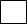     (наименование учреждения)аттестат             диплом 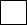 получил (а)   ____________________________________________________________________________ .(документ об образовании и/или документ об образовании и о квалификации ) серия , № документаВ предоставлении общежития нуждаюсь   	, не нуждаюсь 	.Профессиональное образование получаю впервые 	              , не впервые 	_______________________                                                                                                                                                                         (подпись поступающего)В создании специальных условий при проведении вступительных испытаний нуждаюсь   	, не нуждаюсь 	  .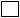 С правилами подачи и рассмотрения апелляции ознакомлен(а) __________________(подпись поступающего)Наличие договора о целевом обучении да       нет  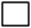 Наличие индивидуальных достижений (перечислить)__________________________________________________________________________________________________________________________________ С Уставом колледжа, со сведениями о дате предоставления и регистрационном номере лицензии на осуществление образовательной деятельности, свидетельством о государственной аккредитации, с образовательными программами и другими документами, регламентирующими организацию и осуществление образовательной деятельности, права и обязанности обучающихся (Правилами приема, подачи апелляций и условиями обучения в колледже, Правилами внутреннего распорядка), а также  с информацией о проводимом конкурсе ознакомлен (а): ______________________ .                                                                                                                                                           (подпись поступающего)С датой предоставления оригинала документа об образовании и документа об образовании и о квалификации ознакомлен (а):  _______________________ .                                                                                      (подпись поступающего)Даю согласие на обработку своих персональных данных в порядке, установленном Федеральным Законом от 27 июля 2006 года № 152-ФЗ «О персональных данных» _______________________ .                                                                                                                                             (подпись поступающего)Подпись технического секретаря приемной комиссии___________________________________________«_____»________________ 20_____г.Оригинал документа об образовании представлен «_____»___________20_____г.Ответственный секретарь приемной комиссии ___________________/ _____________________________                                                                                                                                      (подпись)	                                            (расшифровка подписи)Приложение 3Министерство образования Оренбургской областиГАПОУ «Педколледж» г. БузулукаРАСПИСКА о приеме документов №Оригинал  документа об образовании  / документа об образовании и о квалификации / документа о квалификации  предоставить до __________________ года.Технический секретарь_________________________/ _________________________Поступающий________________________________/__________________________Дата «____» ______________________годПриложение 4Требования к вступительным испытаниям по специальностям 44.02.01 Дошкольное образование,    44.02.02 Преподавание в начальных классахПри поступлении в Колледж для обучения по специальностям                             44.02.01 Дошкольное образование, 44.02.02 Преподавание в начальных классах   проводится творческое вступительное испытание в форме самопрезентации.   Поступающий демонстрирует самопрезентацию в виде короткого устного рассказа о себе, своей будущей профессии (до 5 минут) по теме: «Почему я выбрал (а) профессию педагога?»Творческое вступительное испытание направлено на выявление у поступающих мотивов выбора педагогической специальности, сформированности ценностных установок, гражданской позиции, культурного кругозора, активности в учебной и творческой деятельности, склонностей и способностей к работе с детьми, первичного опыта участия в социально-значимой деятельности. Во время самопрезентации поступающий должен аргументировано обосновать, почему он хочет обучаться по педагогической специальности, изложить свои представления о будущей профессиональной деятельности, определить для себя профессиональные перспективы. В содержание самопрезентации можно включить рассказ о первичном опыте участия в организационно-педагогической деятельности, об обучении в педагогическом классе (при наличии), в конкурсах профессионального мастерства, олимпиадах и чемпионатах по педагогическим компетенциям, в волонтерском движении, в Российском движении детей и молодежи и т.п. Все формы участия рекомендуется подтвердить документально (дипломами, грамотами, сертификатами и т.п.).Критерии оценивания самопрезентации:обоснованность и логика изложения аргументов выбора педагогической специальности;адекватность представлений о будущей профессиональной деятельности;обоснованность проектирования поступающим будущей карьеры и педагогической деятельности;правильность слов и конструкций, чистота, выразительность;эмоциональность, энергетика речи: темп и ритм, паузация, дикция, интонирование текста, звучность голоса, невербальное поведение (жесты, мимика, взгляд).Расчет результата по зачетной системеза творческое вступительное испытание: СамопрезентацияВо время выполнения творческого вступительного испытания абитуриент имеет право выходить из аудитории для отдыха, но не покидать пределы Колледжа.Во время проведения творческого вступительного  испытания у абитуриентов должны быть отключены мобильные телефоны и другие средства связи.Результаты творческого вступительного испытания объявляются на следующий день после его проведения.Приёмная комиссия рекомендует к зачислению абитуриентов, набравших     максимальное суммарное количество баллов в общем рейтинге абитуриентов.Расчет суммарного балла участия поступающего в общем рейтинге абитуриентовПриложение 5Требования к вступительным испытаниямпо специальности 44.02.03 Педагогика дополнительного образованияв области изодеятельности и декоративно-прикладного искусстваПри поступлении в Колледж для обучения по специальности 44.02.03 Педагогика дополнительного образования в области изодеятельности и декоративно-прикладного искусства  проводится вступительное испытание в форме  творческого экзамена, состоящего из двух частей:- самопрезентация в виде короткого устного тематического рассказа о себе (до 5 минут) по теме: «Что значит быть для меня успешным в жизни?»- выполнение графической композиции.Творческий экзамен направлен на выявление у поступающих мотивов выбора педагогической специальности, сформированности ценностных установок, гражданской позиции, культурного кругозора, активности в учебной и творческой деятельности, а также уровень владения техникой выполнения графической композиции.Рассказ поступающего может включать демонстрацию своих учебных и творческих достижений.Критерии оценивания самопрезентации:- мотивированный выбор специальности,- ценностные установки, ориентированные на достижение духовно-нравственных идеалов человеческой жизни,- культурный кругозор, раскрывающий степень интеллектуальной активности, широту интересов, осведомленность в различных областях знаний,- учебные достижения, - творческие достижения.Расчет результата по зачетной системеза творческий экзамен: СамопрезентацияГрафическая композиция выполняется из 2-х заданных геометрических фигур и предметов на бумаге формат А-3, с помощью карандашей. При выполнении графической композиции абитуриенту необходимо выполнить следующие требования:-	проявить композиционные способности, чувство стиля;-	показать знания, умения и навыки в работе со средствами композиции (формой, размером, линией и т.д.)-	показать умение и навыки в работе с карандашом;-	проявить общую графическую культуру владения изобразительными средствами и материалами.Результаты выполнения графической композиции оцениваются по стобалльной шкале:-	владение средствами композиции: (размер - от 1 до 10 баллов, форма от 1 до 10 баллов, фактура - от 1 до 10 баллов, линия - от 1 до 5 баллов,-	тональное решение - от 1 до 15 баллов);-	соразмерность листа и изображения, композиционное равновесие - от до 10 баллов;-	стилистическое единство композиции и пластической взаимосвязи между геометрическими элементами - от 1 до 15 баллов;-	ритмическая организация композиции - от 1 до 10 баллов;-	графическая культура, правильное построение элементов композиции от 1 до 15 баллов.Минимальное количество баллов – 50.Во время выполнения творческого задания абитуриент имеет право выходить из аудитории для отдыха, но не покидать пределы Колледжа Во время проведения творческого экзамена у абитуриентов должны быть отключены мобильные телефоны и другие средства связи.Результаты творческого экзамена объявляются через 3 дня после его проведения.Абитуриент считается прошедшим вступительное испытание, если работа оценивается не ниже 50 баллов.К зачислению в колледж экзаменационная комиссия рекомендует абитуриентов, которое набрали максимальное суммарное количество баллов.Расчет суммарного балла участия поступающего в общем рейтинге абитуриентовПриложение 6Требования к вступительным испытаниямпо специальности 49.02.01 Физическая культураПорядок, условия проведения вступительных испытанийВступительное испытание  на специальность 49.02.01 Физическая
культура проводится в форме проверки уровня физической подготовленности. На  вступительном испытании абитуриенты выполняют следующие тестовые  упражнения: Во время проведения вступительного испытания экзаменующиеся должны соблюдать следующие правила поведения:на вступительное испытание необходимо явиться строго по расписанию, имея при себе документ, удостоверяющий личность;соблюдать тишину;работать самостоятельно;запрещается использовать какое-либо оборудование (снаряды, инвентарь, счетчики времени и пр.) сверх того, которое предоставляется приемной комиссией;соблюдать технику безопасности при выполнении упражнений;своевременно проводить разминку, а также являться по требованию представителей экзаменационной комиссии к месту сдачи норматива;не покидать пределов территории, которая установлена приемной комиссией для проведения вступительного испытания.За нарушение правил проведения испытаний абитуриент удаляется с вступительного испытания с аннулированием результатов за выполненную работу независимо от числа правильно выполненных упражнений, о чем составляется акт, утверждаемый приемной комиссией.На вступительном испытании обеспечивается спокойная и доброжелательная обстановка, предоставляется возможность поступающим наиболее полно проявить уровень своих умений.Лица, не явившиеся на вступительное испытание без уважительных причин, зачислению не подлежат. При наличии уважительных причин, подтвержденных документами, поступающие могут допускаться к сдаче пропущенного вступительного испытания по разрешению ответственного секретаря Приемной комиссии в пределах сроков проведения вступительных испытаний.Повторение вступительного испытания не разрешается. Расписание вступительных испытаний (дата, время, группа и место проведения вступительного испытания и консультаций, дата объявления результатов) утверждается председателем приемной комиссии и размещается на официальном сайте Колледжа и информационном стенде приемной комиссии не позднее, чем за две недели до их проведения.Тестовые упражнения выполняются в спортивной форме и обуви. Абитуриентам предоставляется до 10 минут на проведение разминки и подготовки к выполнению каждого тестового упражнения.Содержание проверки уровня физической подготовкиПеречень контрольных испытаний (тестовых упражнений) для оценки уровня физической подготовленности абитуриентов включает:2.1. Бег 100 м (секунд)Проводится по прямой беговой дорожке стадиона. В забеге участвуют не более 4 человек. Допускается использование низкого старта.Участник, нарушивший правила соревнований в беге, снимается с забега и ему в протокол выполнения контрольных упражнений выставляется «не зачтено». Результат фиксируется с точностью до 0,01 сек. По команде «На старт» подойти к стартовой линии. По команде «Внимание!» приготовиться к забегу. По команде «Марш» начать бег.Беговая дорожка должна быть ровная, без ям и посторонних предметов, обозначается линией разметки. Бег выполняется в спортивной обуви, обеспечивающей плотное сцепление с дорожкой. Бег выполняется только по своей дорожке. Забегу должна предшествовать разминка.2.2. Бег 1000 м, 500 м (минуты/секунды)Проводится с общего старта на дорожке стадиона. В забеге участвуют не более 8 человек. Результат фиксируется с точностью до 0,1 сек. По команде «На старт» подойти к стартовой линии, поставить одну ногу перед линией старта, другую отставить на полшага назад. По команде «Марш» начать бег.Упражнение считается невыполненным:при сокращении дистанции;при прекращении выполнения упражнения по состоянию здоровья.Участникам, нарушившим правила соревнований в беге, а также нефинишировавшим, в протокол выполнения контрольных упражнений выставляется «не зачтено».Беговая дорожка должна быть ровная, без ям и посторонних предметов, обозначается линией разметки. Бег выполняется в спортивной обуви, обеспечивающей плотное сцепление с дорожкой. Забегу должна предшествовать разминка.2.3. Подтягивание (колич. раз) мужчиныОборудование: перекладина высокая.Выполнение: Выполняется из виса на прямых руках хватом сверху, положение виса фиксируется 1 - 2 секунды. Сгибая руки, подтянуться; разгибая руки, опуститься в положение виса. При подтягивании подбородок должен быть выше грифа перекладины. Измерение.Выполнение упражнения засчитывается в тот момент, когда тело вернулось в исходное положение виса на прямых руках.Упражнение считается невыполненным:при отклонении головы назад;неравномерное подтягивание (поочередно правой, левой рукой);рывки и маховые движения;при перехватах рук;подбородок не пересек уровень перекладины.Требования безопасности.Проверить надежность крепления перекладины.2.4. Отжимание /сгибание-разгибание рук, в упоре лежа/, (колич. раз) женщиныВыполняется максимальное количество раз. И.П.: «упор на прямых руках» на полу или другой твердой поверхности, руки полностью выпрямлены в локтевых суставах, туловище и ноги составляют одну прямую. Стопы разведены, опираются на подушечки свода стоп. Локти не выходят за линию ладоней. Удерживая это положение, напрягаются мышцы живота. Таз не поднимается вверх и не провисает вниз. Отжимание засчитывается, когда испытуемый согнул руки в локтевых суставах до угла в 90 градусов. При завершении движения вверх руки выпрямляются полностью. При выполнении упражнения запрещены движения в тазобедренных суставах.3. Критерии оценивания вступительного испытания Результаты вступительных испытаний оцениваются по балльной системе. Успешное прохождение вступительных испытаний подтверждает наличие у поступающих определенных физических качеств, необходимых для обучения по соответствующим образовательным программам.Результаты каждого теста оцениваются по пятибалльной системе. Итоговая оценка за экзамен по физической подготовленности и двигательным умениям выставляется на основе суммы баллов зачетных очков, набранных абитуриентом.Таблица 1Комплекс контрольных испытаний для оценки уровня физической подготовленности 4. Порядок зачисления на специальность 49.02.01 «Физическая культура»К зачислению в колледж Экзаменационная комиссия рекомендует абитуриентов, которые набрали максимальное суммарное количество баллов по результатам проверки уровня физической подготовленности, оценки портфолио и  среднего балла аттестата.Абитуриенты, имеющие золотой знак отличия Всероссийского физкультурно-спортивного комплекса «Готов к труду и обороне» IV ступени, вступительные испытания не проходят и рекомендуются Экзаменационной комиссией к зачислению в первую очередь.ЛИСТ ОЗНАКОМЛЕНИЯПриняты Педагогическим советомПротокол № 5 от 16.02.2023г.УТВЕРЖДЕНЫприказом от 17.02.2023г.   № 01-02/12Заместитель директора по УПРЛ.В. ВергаскинаЗаведующая отделениемН.Н. ПоповаРуководитель физического воспитанияС.В. ЕфимовПредседатель Студенческого советаА. НабаеваКод и наименование специальностиФорма обученияТребования к уровню образованияСрок обученияБюджетные места1Места по договорам2Наличие вступительных испытаний44.02.01 Дошкольное образованиеочнаяосновное общее3 года 10 месяцев250да44.02.01 Дошкольное образованиезаочнаясреднее общее3 года 10 месяцев025да44.02.02 Преподавание в начальных классахочнаяосновное общее3 года 10 месяцев500да44.02.03 Педагогика дополнительного образования (в области технического творчества, в области изобразительной деятельности и декоративно-прикладного искусства)очнаяосновное общее3 года 10 месяцев250да
(в области изодеятельности и декоративно-прикладного искусства)49.02.01 Физическая культураочнаяосновное общее3 года 10 месяцев250да39.02.01 Социальная работаочнаяосновное общее2 года 10 месяцев250нетИТОГОИТОГОИТОГОИТОГО15025Фамилия ГражданствоИмяДокумент, удостоверяющий личностьОтчествоСерия                            №Дата рожденияКогда и кем выданСНИЛС---Ф.И.О. абитуриента, сдавшего документы1Заявление2Копия документа, удостоверяющего личность, гражданство (паспорт)3Оригинал  документа об образовании  / документа об образовании и о квалификации / документа о квалификацииКопия  документа об образовании  / документа об образовании и о квалификации / документа о квалификацииДанные аттестата об основном/ среднем  общем образовании, или диплома4Фото(3х4) – 4 шт.Согласно пунктам 2.3, 2.4, 4 Правил приема к заявлению представлены следующиедополнительные документы:Согласно пунктам 2.3, 2.4, 4 Правил приема к заявлению представлены следующиедополнительные документы:Согласно пунктам 2.3, 2.4, 4 Правил приема к заявлению представлены следующиедополнительные документы:5Документ, содержащий сведения о прохождении медицинского осмотра6Документ, подтверждающий инвалидность или ограниченные возможности здоровья, требующие создания указанных условий7Оригиналы/копии документов, подтверждающих индивидуальные достиженияБаллы за вступительные испытанияМаксимум 5 баллов0-1,5 балла – не зачтено2-5 баллов - зачтеноБаллы за вступительные испытанияМаксимум 5 баллов0-1,5 балла – не зачтено2-5 баллов - зачтеноБаллы за вступительные испытанияМаксимум 5 баллов0-1,5 балла – не зачтено2-5 баллов - зачтеноБаллы за вступительные испытанияМаксимум 5 баллов0-1,5 балла – не зачтено2-5 баллов - зачтеноКритерии оценивания самопрезентации:Проявление критериевПроявление критериевПроявление критериевКритерии оценивания самопрезентации:0 баллов: критерий не проявляется0,5 балла: критерий проявляется частично1 балл: критерий проявляется в полном объемеобоснованность и логика изложения аргументов выбора педагогической специальностиадекватность представлений о будущей профессиональной деятельностиобоснованность проектирования поступающим будущей карьеры и педагогической деятельностиправильность слов и конструкций, чистота, выразительность речиэмоциональность, энергетика речи: темп и ритм, паузация, дикция, интонирование текста, звучность голоса, невербальное поведение (жесты, мимика, взгляд)Баллы за вступительные испытания(самопрезентация)Максимум 5 баллов0-1,5 балла – не зачтено2-5 баллов - зачтеноБаллы за вступительные испытания(самопрезентация)Максимум 5 баллов0-1,5 балла – не зачтено2-5 баллов - зачтеноБаллы за вступительные испытания(самопрезентация)Максимум 5 баллов0-1,5 балла – не зачтено2-5 баллов - зачтеноБаллы за вступительные испытания(самопрезентация)Максимум 5 баллов0-1,5 балла – не зачтено2-5 баллов - зачтеноСредний балл аттестатаМаксимум 5 балловПортфолио индивидуальных достиженийМаксимум  27 балловСуммарный балл поступающегоМаксимум 37 балловКритерии оценивания самопрезентации:Проявление критериевПроявление критериевПроявление критериевОт 3 до 5 балловКритерии оценивания самопрезентации:0 баллов: критерий не проявляется0,5 балла: критерий проявляется частично1 балл: критерий проявляется в полном объемеОт 3 до 5 балловобоснованность и логика изложения аргументов выбора педагогической специальности1адекватность представлений о будущей профессиональной деятельности0,5обоснованность проектирования поступающим будущей карьеры и педагогической деятельности0,5правильность слов и конструкций, чистота, выразительность речи1эмоциональность, энергетика речи: темп и ритм, паузация, дикция, интонирование текста, звучность голоса, невербальное поведение (жесты, мимика, взгляд)1ИТОГОВЫЕ БАЛЛЫЗачтено (4 балла)4311Баллы за вступительные испытанияМаксимум 5 баллов0-1,5 балла – не зачтено2-5 баллов - зачтеноБаллы за вступительные испытанияМаксимум 5 баллов0-1,5 балла – не зачтено2-5 баллов - зачтеноБаллы за вступительные испытанияМаксимум 5 баллов0-1,5 балла – не зачтено2-5 баллов - зачтеноБаллы за вступительные испытанияМаксимум 5 баллов0-1,5 балла – не зачтено2-5 баллов - зачтеноКритерии оценивания самопрезентации:Проявление критериевПроявление критериевПроявление критериевКритерии оценивания самопрезентации:0 баллов: критерий не проявляется0,5 балла: критерий проявляется частично1 балл: критерий проявляется в полном объемеобоснованность и логика изложения аргументов выбора педагогической специальностиадекватность представлений о будущей профессиональной деятельностиобоснованность проектирования поступающим будущей карьеры и педагогической деятельностиправильность слов и конструкций, чистота, выразительность речиэмоциональность, энергетика речи: темп и ритм, паузация, дикция, интонирование текста, звучность голоса, невербальное поведение (жесты, мимика, взгляд)Баллы за вступительные испытания(самопрезентация)Максимум 5 баллов0-1,5 балла – не зачтено2-5 баллов - зачтеноБаллы за вступительные испытания(самопрезентация)Максимум 5 баллов0-1,5 балла – не зачтено2-5 баллов - зачтеноБаллы за вступительные испытания(самопрезентация)Максимум 5 баллов0-1,5 балла – не зачтено2-5 баллов - зачтеноБаллы за вступительные испытания(самопрезентация)Максимум 5 баллов0-1,5 балла – не зачтено2-5 баллов - зачтеноБаллы за графическую композициюМаксимум 100 балловПортфолио индивид.достиженийМаксимум 27 балловСредний балл аттестатасреднего Максимум 5 балловСуммарный балл поступающегоМаксимум 137 балловКритерии оценивания самопрезентации:Проявление критериевПроявление критериевПроявление критериевОт 3 до 5 балловКритерии оценивания самопрезентации:0 баллов: критерий не проявляется0,5 балла: критерий проявляется частично1 балл: критерий проявляется в полном объемеОт 3 до 5 балловобоснованность и логика изложения аргументов выбора педагогической специальности1адекватность представлений о будущей профессиональной деятельности0,5обоснованность проектирования поступающим будущей карьеры и педагогической деятельности0,5правильность слов и конструкций, чистота, выразительность речи1эмоциональность, энергетика речи: темп и ритм, паузация, дикция, интонирование текста, звучность голоса, невербальное поведение (жесты, мимика, взгляд)1ИТОГОВЫЕ БАЛЛЫЗачтено (4 балла)703,04,581,5ЮношиДевушкибег 100 мбег 100 мбег 1000 мбег 500 мподтягивание на перекладинесгибание-разгибание рук в                                                упоре лежаТестовыеЮношиупражнения(баллы/ время)(баллы/ время)«5»«4»«3»1.Бег 100 м, сек13,2013,7014,502.Бег 1000м мин/с3.103.203.403. Подтягивание на перекладине12108ТестовыеДевушкиупражнения(баллы/ время)(баллы/ время)«5»«4»«3»1.Бег 100 м, сек15,0016,0017,002.Бег 500м мин/с1.401.502.003. Отжимание151210№п/пФИОДолжностьПодписьАлексеев Василий СергеевичпреподавательАнастасова Ирина Сергеевнапедагог-психологБелицкая Светлана ВладимировнапреподавательВергаскина Любовь ВасильевнапреподавательВолобуева Айсель  АхмедовнапреподавательДушкина Екатерина АнатольевнапреподавательДушкина Наталья Сергеевна   преподавательЕгоров Александр ВитальевичпреподавательЕфименко Виктория Дмитриевна преподавательЕфимов Сергей Викторовичрук. физ. воспитанияКаба Анастасия Геннадьевнасоциальный педагогКарева Ирина АлександровнавоспитательКидярова Ирина ВитальевнапреподавательКорчагина Елена  Александровназам. дир. по УР и ИКТЛитвинова Галина ПетровнапреподавательМакаров Александр Анатольевичпрепод.-орг. ОБЖМаксимова Оксана ИгорьевнапреподавательМозговая Александра СергеевнапреподавательМорковкина Елена Владимировна преподавательНазаренко Ирина Николаевна зав. библиотекойНовиков Анатолий ВячеславовичпреподавательПлатонова Анна СергеевнапреподавательПопова Наталья НиколаевнапреподавательПоповиченко Татьяна НиколаевнапреподавательПостникова Ольга Ивановна преподавательРешетникова Юлия Леонидовназам. директора по ВРТещина Ольга ВладимировнапреподавательТулубаева Татьяна ВикторовнапреподавательЧермантеева Елена ДмитриевнапреподавательШемякова Наталья АркадьевнапреподавательЯковлева Елена АлексеевнапреподавательЯрко Елена Александровна   преподаватель